ZADÁVACÍ DOKUMENTACE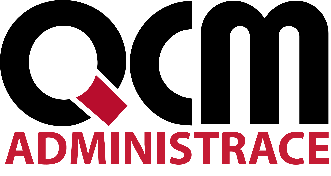 Veřejná zakázka je zadávána dle zákona č. 134/2016 Sb., o zadávání veřejných zakázek, ve znění pozdějších předpisů (dále jen Zákon)Zakázka je zadávána v certifikovaném elektronickém nástroji E-ZAK, který je dostupný na https://zakazky.praha12.cz/.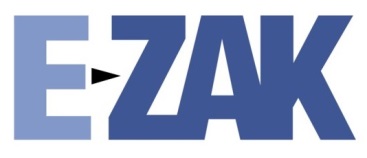 ZÁKLADNÍ INFORMACETato zadávací dokumentace je soubor dokumentů, údajů, požadavků a technických podmínek Zadavatele vymezujících předmět veřejné zakázky v podrobnostech nezbytných pro zpracování nabídek účastníků řízení (dále jen „Zadávací dokumentace“) v otevřeném řízení podle Zákona.Práva, povinnosti či podmínky v této Zadávací dokumentaci neuvedené se řídí Zákonem a jeho prováděcími předpisy:Tato veřejná zakázka je zadávána elektronicky pomocí certifikovaného elektronického nástroje E-ZAK dostupného na: https://zakazky.praha12.cz/Veškeré úkony včetně předložení Dokladů o kvalifikaci, které jsou součástí nabídky, se provádějí elektronicky prostřednictvím elektronického nástroje E-ZAK. Veškerá komunikace, která se týká zadávacího řízení, probíhá rovněž elektronicky prostřednictvím elektronického nástroje E-ZAK.Veškeré podmínky a informace týkající se elektronického nástroje jsou dostupné na:https://zakazky.praha12.cz/manual_2/ezak-manual-dodavatele-pdfDodavatel či účastník řízení je povinen provést registraci v elektronickém nástroji E-ZAK za účelem komunikace se zadavatelem!V případě jakýchkoli otázek týkajících se uživatelského ovládání elektronického nástroje dostupného na výše uvedené webové stránce kontaktujte, prosím, Mgr. Veroniku Kučerovou, e-mail veronika.kucerova@qcm.cz. V případě jakýchkoli otázek týkajících se technického nastavení kontaktujte, prosím, provozovatele elektronického nástroje E-ZAK na e-mailu: podpora@ezak.cz.CENTRÁLNÍ ZADÁVÁNÍTato zakázka je zadávána v režimu centrálního zadávání dle § 9 Zákona. Zadavatel vystupuje jako centrální – pověřený zadavatel. Centrální zadavatel touto veřejnou zakázkou pořizuje dodávky zemního plynu pro sebe i pro následující pověřující zadavatele:Zadavatel požaduje, aby vybraný dodavatel uzavřel s každým zadavatelem smlouvu ve znění dle bodu 4 Zadávací dokumentace zvlášť.PŘEDMĚT A DRUH VEŘEJNÉ ZAKÁZKYPředmět a druh veřejné zakázkyPředmětem veřejné zakázky je dodávka zemního plynu a sdružených služeb včetně zajištění distribuce zemního plynu a systémových služeb s předpokládaným zahájením plnění od 1. 1. 2020 do 31. 12. 2021, a to v předpokládaném rozsahu 4.189 MWh za dva roky.Podrobněji viz příloha č. 1. – Technické podmínky - Seznam odběrných míst pro dodávku zemního plynu.Zadavatel upozorňuje, že cena dalších doprovodných služeb bude součástí nabídkové ceny.Odběr zemního plynu je odhadnut na základě předchozích odběrů. Pro jednotlivá odběrná místa nebude skutečné množství zemního plynu odebrané ve smluvním období nijak limitováno ve smyslu zvýšení/snížení odběru. Zadavatel je oprávněn v průběhu smluvního období rušit stávající a zřizovat nová odběrná místa podle svých potřeb. Dodavatel nebude za zrušené odběry požadovat žádnou kompenzaci. Pro nová odběrná místa zahájí dodavatel neprodleně dodávku zemního plynu za podmínek sjednaných v rámci této veřejné zakázky.Druh veřejné zakázky: Dodávky (§ 14 odst. 1 Zákona)TECHNICKÉ PODMÍNKYZadávací dokumentace obsahuje v souladu se Zákonem technické podmínky. Tyto technické podmínky tvoří přílohu č. 1 Zadávací dokumentace.OBCHODNÍ PODMÍNKYZadávací dokumentace obsahuje v souladu se Zákonem obchodní podmínky.  Obchodní podmínky jsou stanoveny formou návrhu smlouvy. Obchodní podmínky stanovené Zadavatelem pro toto zadávací řízení jsou pro účastníka řízení závazné a nemohou být žádným způsobem měněny. Obchodní podmínky jsou přílohou č. 3 této Zadávací dokumentace. LHŮTY PLNĚNÍPředpokládaný termín zahájení plnění veřejné zakázky: 	1. 1. 2020Předpokládaný termín ukončení plnění veřejné zakázky: 	do 31. 12. 2021MÍSTO PLNĚNÍ A PROHLÍDKA MÍSTA PLNĚNÍOdběrná místa zadavatele, která jsou definována v příloze č. 1. Zadávací dokumentace.Prohlídka místa plnění nebude vzhledem k předmětu veřejné zakázky umožněna.KVALIFIKACEÚvodV souladu s § 39 odst. 4 Zákona je posouzení nabídky předpokladem vítězství účastníka řízení v zadávacím řízení. Zadavatel bude u vybraného dodavatele posuzovat, zda splňuje požadovanou kvalifikaci.Splněním kvalifikace se rozumí:splnění základní způsobilosti stanovené § 74 Zákonasplnění profesní způsobilosti stanovené § 77 odst. 1 a 2 Zákonaprokázání technické kvalifikace dle § 79 Zákona.Prokázání kvalifikace formou čestného prohlášeníV souladu s ustanovením § 86 odst. 2 umožňuje zadavatel prokázání splnění kvalifikace za pomoci čestného prohlášení, z jehož obsahu bude zřejmé, že dodavatel kvalifikaci požadovanou zadavatelem splňuje, pokud dále v textu zadávací dokumentace není uvedeno odlišně.Zadavatel si může v průběhu zadávacího řízení vyžádat předložení originálů nebo úředně ověřených kopií dokladů o kvalifikaci.Prokázání kvalifikace výpisem ze seznamu kvalifikovaných dodavatelůDodavatel může prokázat kvalifikaci v souladu s § 228 Zákona výpisem ze seznamu kvalifikovaných dodavatelů. Tento výpis nahrazuje prokázání splnění:základní způsobilosti dle § 74 Zákonaprofesní způsobilosti podle § 77 Zákona v tom rozsahu, v jakém údaje ve výpisu ze seznamu kvalifikovaných dodavatelů prokazují splnění kritérií profesní způsobilostiTento výpis nenahrazuje prokázání ekonomické ani technické kvalifikace.Výpis ze seznamu kvalifikovaných dodavatelů nesmí být starší než 3 měsíce k poslednímu dni k prokázání splnění kvalifikace (totožná se lhůtou pro podání nabídek) - § 228 odst. 2 Zákona.Prokázání kvalifikace prostřednictvím certifikátu, který byl vydán v rámci systému certifikovaných dodavatelůDodavatel může prokázat v souladu s § 234 Zákona kvalifikaci certifikátem vydaným v rámci systému certifikovaných dodavatelů.Předloží-li dodavatel veřejnému zadavateli certifikát, který obsahuje náležitosti dle § 239 Zákona a údaje v certifikátu jsou platné nejméně k poslednímu dni lhůty pro prokázání splnění kvalifikace (totožná se lhůtou pro podání nabídek), nahrazuje tento certifikát v rozsahu v něm uvedených údajů prokázání splnění kvalifikace dodavatelem.Základní způsobilostPožadavky na základní způsobilost dodavatele jsou uvedeny v § 74 odst. 1 Zákona.Zadavatel si může v průběhu zadávacího řízení vyžádat předložení originálů nebo úředně ověřených kopií následujících dokladů, které prokazují základní způsobilost:a) výpisu z evidence Rejstříku trestů ve vztahu k § 74 odst. 1 písm. a) Zákona,b) potvrzení příslušného finančního úřadu ve vztahu k § 74 odst. 1 písm. b) Zákona,c) písemného čestného prohlášení ve vztahu ke spotřební dani ve vztahu k § 74 odst. 1 písm. b) Zákona,d) písemného čestného prohlášení ve vztahu k § 74 odst. 1 písm. c) Zákona,e) potvrzení příslušné okresní správy sociálního zabezpečení ve vztahu k § 74 odst. 1 písm. d) Zákona,f) výpisu z obchodního rejstříku, nebo předložením písemného čestného prohlášení v případě, že není v obchodním rejstříku zapsán, ve vztahu k § 74 odst. 1 písm. e) Zákona.Profesní způsobilostProfesní způsobilost je uvedena v § 77 odst. 1 a 2 písm. a) Zákona.Zadavatel si může v průběhu zadávacího řízení vyžádat předložení originálů nebo úředně ověřených kopií následujících dokladů, které prokazují profesní způsobilost:výpis z obchodního rejstříku nebo jiné obdobné evidence,doklad, že je oprávněn podnikat v rozsahu odpovídajícímu předmětu veřejné zakázky, pokud jiné právní předpisy takové oprávnění vyžadují – licence pro obchod se zemním plynem.Technická kvalifikaceV souladu s ustanovením § 79 odst. 2 písm. b) Zákona požaduje zadavatel uvést a předložit v rámci čestného prohlášení o splnění kvalifikace seznam významných dodávek, poskytnutých dodavatelem za poslední 3 roky před zahájením zadávacího řízení včetně uvedení ceny a doby jejich poskytnutí a identifikace objednatele.V souladu s § 73 odst. 6 Zákona stanovuje toto:Zadavatel požaduje, aby součástí seznamu významných dodávek byly alespoň 3 dodávky zemního plynu, každá v minimální hodnotě 1.500.000,- Kč bez daně ze zemního plynu a bez DPH za rok plnění nebo ve výši 2.000 MWh za rok plnění.Obsah, forma a členění dokladů o kvalifikaciDodavatel předloží doklady o kvalifikaci v elektronické podobě (jako součást elektronické nabídky) prostřednictvím elektronického nástroje E-ZAK. Čestné prohlášení o splnění kvalifikace je třeba podepsat oprávněnou osobou.Dodavatel může využít vzoru krycího listu a vzoru čestného prohlášení, které jsou součástí přílohy č. 4 Zadávací dokumentace.Pokud zákon nebo zadavatel vyžaduje předložení dokladu podle právního řádu České republiky, může dodavatel předložit obdobný doklad podle právního řádu státu, ve kterém se tento doklad vydává; tento doklad se předkládá s překladem do českého jazyka. Má-li zadavatel pochybnosti o správnosti překladu, může si vyžádat předložení úředně ověřeného překladu dokladu do českého jazyka tlumočníkem zapsaným do seznamu znalců a tlumočníků. Doklad ve slovenském jazyce a doklad o vzdělání v latinském jazyce se předkládají bez překladu. Pokud se podle příslušného právního řádu požadovaný doklad nevydává, může být nahrazen čestným prohlášením.Zvláštní způsoby prokazování kvalifikaceKvalifikace v případě společné účasti dodavatelůV případě společné účasti dodavatelů prokazuje základní způsobilost a profesní způsobilost podle § 77 odst. 1 Zákona každý dodavatel samostatně – viz § 82 Zákona.Prokázání kvalifikace prostřednictvím jiných osob Dodavatel může prokázat určitou část ekonomické kvalifikace, technické kvalifikace nebo profesní způsobilosti s výjimkou kritéria podle § 77 odst. 1 Zákona požadované zadavatelem prostřednictvím jiných osob. Dodavatel je v takovém případě povinen zadavateli předložit:a) doklady prokazující splnění profesní způsobilosti podle § 77 odst. 1 Zákona jinou osobou, b) doklady prokazující splnění chybějící části kvalifikace prostřednictvím jiné osoby, c) doklady o splnění základní způsobilosti podle § 74 Zákona jinou osobou a d) písemný závazek jiné osoby k poskytnutí plnění určeného k plnění veřejné zakázky nebo k poskytnutí věcí nebo práv, s nimiž bude dodavatel oprávněn disponovat v rámci plnění veřejné zakázky, a to alespoň v rozsahu, v jakém jiná osoba prokázala kvalifikaci za dodavatele. Má se za to, že požadavek podle písm. d) je splněn, pokud obsahem písemného závazku jiné osoby je společná a nerozdílná odpovědnost této osoby za plnění veřejné zakázky společně s dodavatelem. NABÍDKA ÚČASTNÍKA ŘÍZENÍPojem nabídkaPod pojmem „nabídka“ se rozumí údaje nebo doklady, které dodavatel podal písemně zadavateli na základě zadávací dokumentace, zejména návrh smlouvy podepsaný osobou oprávněnou jednat jménem či za účastníka řízení a další zadavatelem požadované dokumenty a doklady, zejména doklady, kterými účastník řízení prokazuje kvalifikaci.Forma a podoba nabídkyNabídky Zadavatel požaduje podat v písemné formě, v elektronické podobě (nikoliv listinné) pomocí elektronického nástroje E-ZAK dostupného na https://zakazky.praha12.cz/.Nabídka musí být zpracována v českém nebo slovenském jazyce.Zadavatel důrazně doporučuje, aby nabídka sestávala ze dvou souborů:Kvalifikace.* - obsahuje kvalifikační doklady dle bodu 7 Zadávací dokumentace.Nabídka.* - obsahuje vlastní nabídku a další doklady dle bodu 8 Zadávací dokumentace, mimo kvalifikační doklady dle bodu 7 Zadávací dokumentace.Obsah vlastní nabídkyÚčastník řízení vyplní návrh smlouvy – obchodní podmínky, která je přílohou této Zadávací dokumentace. Účastník řízení do návrhu smlouvy doplní své identifikační údaje a nabídkovou cenu. Účastník vyplní přílohu č. 3. zadávací dokumentace, které se hodlá účastnit.Nabídkovou cenu uvede v členění na cenu bez DPH, výši DPH a cenu s DPH.Zadavatel požaduje, aby součástí návrhu smlouvy byly následující přílohy:příloha č. 2 – Rozpis ceny plnění (dodavatel vyplní a přiloží přílohu č. 2. zadávací dokumentace) pozn. Zadavatele – pro potřeby nacenění nabídky se v rozpisu ceny plnění počítá s celkovým předpokládaným odběrem pro všechny zadavatele dohromady, konkrétní množství odběru pro konkrétního zadavatele pak bude uvedeno až při uzavření smlouvy s tímto zadavatelempopřípadě i příloha č. 4 – Smlouva mezi dodavateli v případě společné účasti dodavatelů – Zadavatel požaduje, aby v případě společné nabídky dvou a více dodavatelů obsahovala nabídka smlouvu, která upravuje vzájemná práva a povinnosti dodavatelů. Zadavatel vyžaduje, aby odpovědnost nesli všichni dodavatelé podávající společnou nabídku společně a nerozdílně.Způsob podání nabídky a lhůta pro podání nabídkyNabídky (včetně dokladů, které prokazují kvalifikaci) se podávají pouze elektronicky dle § 103 odst. 1, písm. c) Zákona pomocí elektronického nástroje E-ZAK (https://zakazky.praha12.cz/).Lhůta pro podání nabídek skončí   dne 29. 10. 2019 v 10.00 hodin.POSOUZENÍ A HODNOCENÍ NABÍDKYPosouzení nabídek provede zadavatel. Zadavatel v souladu s § 120 odst. 1 Zákona po hodnocení nabídek provede elektronickou aukci.Zadavatel stanovuje základní hodnotící kritérium  - ekonomická výhodnost nabídky /§ 114 Zákona/.Zadavatel v rámci ekonomické výhodnosti nabídky bude hodnotit pouze nejnižší nabídkou cenu.Hodnocení nabídek bude provedeno za pomoci elektronické aukce 
(§ 120 a § 121 Zákona), která je součástí elektronického nástroje E-ZAK.Následně bude na základě cen vzešlých z elektronické aukce vybrána nejvhodnější nabídka podle základního hodnotícího kritéria pro zadání veřejné zakázky. ELEKTRONICKÁ AUKCETechnické informaceÚčastník řízení je povinen před zahájením vlastní elektronické aukce provést ověření technických prostředků a připojení a seznámit se s ovládáním ve zkušební aukční síni, která bude zpřístupněna od okamžiku odeslání výzvy k účasti v elektronické aukci, a případné problémy ohlásit na kontaktní adrese: QCM, s.r.o., M-Palác, 7. patro, Heršpická 813/5, 639 00 Brno, Mgr. Veronika Kučerová (tel.: +420 739 573 346, e-mail: veronika.kucerova@qcm.cz). Na pozdější technické problémy zjištěné na straně účastníka řízení nebude brán zřetel.Přístupové údaje pro přihlášení do aukční síně jsou stejné jako přístupové údaje do elektronického nástroje E-ZAK (dostupný na https://zakazky.praha12.cz).Zadavatel upozorňuje, že aukční síň disponuje funkcí automatického odhlášení, pokud je uživatel po delší dobu v průběhu aukce nečinný.Postup při elektronické aukciV den určený zadavatelem bude všem účastníkům řízení, kteří nebyli z řízení vyloučeni, prostřednictvím elektronického nástroje E-ZAK rozeslána výzva k podání nových aukčních hodnot do elektronické aukce (výzva k účasti v elektronické aukci). Podrobnější informace o průběhu vlastní elektronické aukce budou účastníkům řízení poskytnuty ve výzvě k účasti v elektronické aukci a prostřednictvím elektronického nástroje E-ZAK.Po ukončení elektronické aukce bude elektronickým nástrojem E-ZAK automaticky vygenerován protokol o průběhu elektronické aukce s konečným pořadím jednotlivých účastníků řízení, ve kterém budou uvedeny konečné nabídkové ceny účastníků řízení.Zadavatel si vyhrazuje právo zopakovat elektronickou aukci za následujících podmínek:Do aukční síně se nepřihlásí žádný účastník řízeníDo aukční síně se přihlásí pouze jeden účastník řízeníNedojde ke snížení nejnižší nabídkové ceny oproti nejnižší nabídkové ceně vzešlé z předběžného hodnocení nabídekV případě snížení nejnižší nabídkové ceny pouze jedním účastníkem řízeníPodmínky snížení nabídkové cenyMinimální krok je 1% a bude vztažen k předchozí ceně účastníka řízení v rámci cenové položky.Účastník řízení bude měnit cenu za 1MWh/bez DPH v rámci cenové položky.Svou cenovou nabídku může účastník řízení pouze snižovat s ohledem na stanovený minimální krok. Změna cenové nabídky směrem nahoru nebude systémem akceptována. Systém rovněž neakceptuje dorovnání nabídkové ceny s jiným účastníkem řízení.Informace, které budou poskytnuty účastníku řízení v průběhu elektronické aukceV průběhu vlastní aukce účastník řízení uvidí své pořadí a aukční hodnoty nejlepší nabídky.VYSVĚTLENÍ ZADÁVACÍCH PODMÍNEKDodavatel je oprávněn (pomocí elektronického nástroje E-ZAK pro zadávání veřejných zakázek na https://zakazky.praha12.cz) požadovat po zadavateli vysvětlení zadávacích podmínek. Žádost je nutno doručit ve lhůtě tří pracovních dnů před uplynutím lhůty, které je stanovena v následujícím odstavci. V opačném případě si zadavatel vyhrazuje právo žádost o vysvětlení zadávacích podmínek nevyřizovat.Vysvětlení zadávací dokumentace zadavatel uveřejní u nadlimitní veřejné zakázky nejméně 5 pracovních dnů před skončením lhůty pro podání nabídek na profilu zadavatele.Zadavatel může v souladu se Zákonem poskytnout dodavatelům vysvětlení zadávacích podmínek i bez jejich předchozí žádosti, a to pomoci profilu zadavatele.OSTATNÍ PODMÍNKY ZADÁVACÍHO ŘÍZENÍVyloučení variantních řešeníZadavatel předem vylučuje variantní řešení nabídky.Otevírání obálek s nabídkamiV souladu s § 109 odst. 1 Zákona proběhne otevírání nabídek po uplynutí lhůty pro podání nabídek.Vzhledem k tomu, že budou podávány pouze elektronické nabídky (navíc bude zakázka hodnocena za pomocí elektronické aukce), nebude se konat veřejné otevírání nabídek.Zrušení zadávacího řízeníZadavatel je oprávněn zrušit zadávací řízení z důvodů stanovených Zákonem. Za důvod hodný zvláštního zřetele ve smyslu § 127 odst. 2 písm. d) Zákona, pro který nelze na Zadavateli požadovat, aby v zadávacím řízení pokračoval, bude přitom považována mj. absence nabídek s nabídkovou cenou umožňující Zadavateli nepřekročit finanční limit pro danou veřejnou zakázku a absence ekonomicky přijatelných nabídek. Zadavatel si rovněž vyhrazuje právo řízení zrušit za následujících podmínek:Do aukční síně se nepřihlásí žádný účastník řízení.Do aukční síně se přihlásí pouze jeden účastník řízení.Nedojde ke snížení nejnižší nabídkové ceny oproti nejnižší nabídkové ceně vzešlé z předběžného hodnocení nabídek.V případě snížení nejnižší nabídkové ceny pouze jedním účastníkem řízení.JistotaZadavatel nepožaduje pro zajištění plnění povinností účastníka řízení jistotu.Zadávací lhůtaV souladu s § 40 Zákona zadavatel stanovuje zadávací lhůtu (lhůtu, po kterou jsou účastníci řízení svými nabídkami vázáni).Zadávací lhůta začíná běžet okamžikem skončení lhůty pro podání nabídek a činí 3 měsíce.Předložení dokladů vybraného dodavatele, který je právnickou osobouU vybraného dodavatele, je-li právnickou osobou, zadavatel zjistí údaje o jeho skutečném majiteli podle zákona o některých opatřeních proti legalizaci výnosů z trestné činnosti a financování terorismu (dále jen "skutečný majitel") z evidence údajů o skutečných majitelích podle zákona upravujícího veřejné rejstříky právnických a fyzických osob. Zjištěné údaje zadavatel uvede v dokumentaci o veřejné zakázce. Pro tyto účely umožní Ministerstvo spravedlnosti zadavateli dálkový přístup k údajům o skutečném majiteli podle zákona upravujícího veřejné rejstříky právnických a fyzických osob; pro účely výkonu dozoru podle části třinácté hlavy II umožní takový přístup Ministerstvo spravedlnosti také Úřadu pro ochranu hospodářské soutěže. Nelze-li zjistit údaje o skutečném majiteli postupem podle předchozího odstavce, zadavatel vyzve vybraného dodavatele rovněž k předložení výpisu z evidence obdobné evidenci údajů o skutečných majitelích neboke sdělení identifikačních údajů všech osob, které jsou jeho skutečným majitelem, a k předložení dokladů, z nichž vyplývá vztah všech osob k dodavateli; těmito doklady jsou zejména 1. výpis z obchodního rejstříku nebo jiné obdobné evidence, 2. seznam akcionářů, 3. rozhodnutí statutárního orgánu o vyplacení podílu na zisku, 4. společenská smlouva, zakladatelská listina nebo stanovy.Zadávací dokumentaci vypracoval na základě podkladů poskytnutých zadavatelem administrátor veřejné zakázky společnost QCM, s.r.o., se sídlem Bellova 370/40, 623 00 Brno, zapsaná v obchodním rejstříku spisová značka C 40722 vedená u Krajského soudu v Brně, IČO 26262525, s výjimkou příloh č. 1 zadávací dokumentace, která byla vypracována přímo zadavatelem.PŘÍLOHYPříloha č. 1 – Technické podmínky - Seznam odběrných míst pro dodávku plynuPříloha č. 2 – Rozpis ceny plnění – zemní plynPříloha č. 3 – Obchodní podmínky formou návrhu smlouvy – plynPříloha č. 4 – Vzory ke zpracování dokladů o kvalifikaci a nabídkyVeřejná zakázkaSdružené dodávky zemního plynu pro centrálního zadavatele MČ Praha 12 pro roky 2020 a 2021Druh zadávacího řízeníOtevřené řízeníRežim veřejné zakázkyNadlimitníDruh zakázkyDodávkyPředpokládaná hodnota zakázky2.800.00 Kč bez DPHAdresa profilu zadavatelehttps://zakazky.praha12.cz/Datum zahájení řízení27. 9. 2019Zadavatel:Městská část Praha 12Písková 830/25
14300 PrahaZastoupení podle § 43 Zákona:QCM, s.r.o. se sídlem Bellova 370/40, 623 00 Brnozapsaná v obchodním rejstříku spisová značka C 40722 vedená u Krajského soudu v Brně IČO: 00231151IČO: 26262525Vyhláška č. 260/2016 Sb.Vyhláška č. 248/2016 Sb.Nařízení vlády č. 173/2016 Sb.Vyhláška č. 169/2016 Sb.Vyhláška č. 170/2016 Sb.Vyhláška č. 168/2016 Sb.Nařízení vlády č. 172/2016 Sb.Nařízení vlády č. 172/2016 Sb.Název organizaceAdresa sídlaIČZákladní škola a mateřská škola ANGEL v Praze 12Angelovova 3183/15143 00 Praha 4 - Modřany49367463Základní škola profesora Švejcara v Praze 12Mráčkova 3090, 143 00 Praha 4 - Modřany61387363Základní škola a mateřská škola Na Beránku v Praze 12Pertoldova 3373/51, 143 00 Praha 4 - Modřany61386685Základní škola Písnická v Praze 12Písnická 760/11, 143 00 Praha 4 - Kamýk61388254Základní škola Rakovského v Praze 12Rakovského 3136/1, 143 00 Praha 4 - Modřany61386782Základní škola a mateřská škola K Dolům v Praze 12U Domu služeb 29/2, 143 00 Praha 4 - Modřany60437073Základní škola a mateřská Smolkova v Praze 12Smolkova 565/8, 142 00 Praha 4 - Kamýk60437189Základní škola Zárubova v Praze 12Zárubova 977/17, 142 00 Praha 4 - Kamýk60437197Mateřská škola Jahůdka v Praze 12Krouzova 3036/10, 143 00 Praha 4 - Modřany63109701Mateřská škola Hvězdička v Praze 12Liškova 636/10, 142 00 Praha 4 - Kamýk63109735Mateřská škola Tyršovka v Praze 12Lysinská 184/45, 143 00 Praha 4 - Modřany63109719Mateřská škola Zvoneček v Praze 12Pejevové 3135/34, 143 00 Praha 4 - Modřany63832305Mateřská škola Podsaďáček v Praze 12Pod Sady 170/2, 143 00 Praha 4 - Modřany63832275Mateřská škola Větrníček v Praze 12Zárubova 952/10, 142 00 Praha 4 - Kamýk63109727Sociální služby v městské části Praha 12, příspěvková organizaceOlbramovická 703/9, 142 00 Praha 4 - Kamýk70882169Husova knihovna v Modřanech, příspěvková organizace Komořanská 35/12, 143 00 Praha 4 - Modřany70885567Úřad městské části Praha 12Písková 830/25, 143 00 Praha 4 - Modřany00231151Správa bytových objektů Praha – Modřany, příspěvková organizaceObchodní nán. 25/3, 143 00 Praha 4 - Modřany00879746Klasifikace předmětu veřejné zakázky je vymezena CPV kódemKlasifikace předmětu veřejné zakázky je vymezena CPV kódemZemní plyn09123000-7Zadavatel:Městská část Praha 12Písková 830/25
14300 PrahaPodpis:Mgr. Veronika Kučerová, podepsáno elektronicky na základě plné moci